ESPECIFICACIONES TÉCNICAS PARA MANTENIMIENTO DE CAMARAS DE VALULAS EN RED PRIMARIA-DROR 2019INFORMACIÓN DE LA OBRA UBICACIÓN DE LA OBRAPOBLACION DE HUANUNIPLAZO DE EJECUCION DE LA OBRA El plazo de ejecución será computado en días calendario, contabilizados a partir de la emisión de la Orden de Proceder hasta la Entrega Provisional. El cuadro siguiente establece el plazo de ejecución de la obra:Los Proponentes deberán ofertar un plazo de ejecución igual o menor al establecido y en ningún caso un plazo mayor al estimado. Desde la recepción provisional hasta la recepción definitiva se otorgará como plazo máximo 20 días calendario para subsanar las deficiencias, anomalías, imperfecciones y observaciones registradas en el acta de recepción provisional. En casos excepcionales previa justificación técnica el Comité de Recepción podrá solicitar un plazo mayor.CANTIDADES DE OBRALos proponentes deberán ofertar a cabalidad la denominación del ítem, unidad de medida, cantidad requerida, presentada en las tablas anteriores (cantidades de Obra).EQUIPO Y PERSONALEQUIPO MINIMO REQUERIDO PARA LA OBRAA continuación se detalla el equipo mínimo requerido para la ejecución de la obra.EQUIPO MÍNIMO REQUERIDOPERSONAL TECNICO Y DE APOYO MINIMO REQUERIDO (OBLIGATORIO PERO NO SUJETO A EVALUACION).TABLA: PERSONAL TÉCNICO Y DE APOYO MÍNIMO REQUERIDOINFORMACIÓN ANEXAOBRAS CIVILES Las especificaciones técnicas para la ejecución de las obras civiles se encuentran detalladas en el Anexo 1.OBRAS MECANICASLas especificaciones técnicas para la ejecución de las obras mecánicas se encuentran detalladas en el Anexo 2. GRAFICOS Y PLANOSEn el Anexo 3 del presente documento se encuentran detallados los gráficos que componen la presente especificación técnica, mientras que los planos de la obra se encuentran en el Anexo 4.REQUISITOS PARA EL PROPONENTEEXPERIENCIA DE LA EMPRESA EXPERIENCIA GENERALLa sumatoria de la experiencia general del proponente deberá sumar al menos (1) una vez el monto establecido como precio referencial en el Documento Base de Contratación. Para la evaluación de este punto se considerará los contratos ejecutados durante los últimos 10 años.EXPERIENCIA ESPECIFICALa sumatoria de la experiencia específica del  proponente deberá sumar al menos (0,5) cero coma cinco veces el monto establecido como precio referencial en el Documento Base de Contratación, se considerará como experiencia específica a aquellos trabajos que se encuentren dentro del alcance de “obras similares” definido en este documento. Para la evaluación de este punto se  considerará los contratos ejecutados durante los últimos 10 años.CONSIDERACIONES PARA LA EVALUACIÓN DE LA EXPERIENCIA DE LA EMPRESALa Experiencia General y Específica, serán evaluadas bajo los siguientes criterios:Podrá ser contabilizada como Experiencia General cualquier trabajo realizado por la empresa proponente.Deberá ser contabilizada como Experiencia Especifica cualquier trabajo realizado por la empresa proponente que se encuentre dentro del alcance de “obras similares”.Los montos contabilizados para respaldar la experiencia, serán calculados por medio de la sumatoria de montos de los trabajos ejecutados en obras similares.La experiencia general y específica deberá encontrarse respaldada con cualquiera de los documentos mencionados a continuación:Fotocopia simple de Acta o Documento de Entrega Definitiva.Fotocopia simple de Acta o Documento de Recepción Definitiva.Fotocopia simple de Acta o Documento de Conformidad de Obra.Fotocopia simple de Acta o Documento de Conclusión de Obra.Fotocopia simple de Acta o Documento de Recepción de obras Civiles para Acometidas.Cuando en los documentos antes citados, no figure el monto de la obra ejecutada, el proponente debe acompañar al documento presentado, fotocopia simple del original o de la copia legalizada del libro de órdenes.  La empresa adjudicada deberá presentar el original o una copia legalizada del libro de órdenes.La experiencia general y específica de las empresas que el proponente tenga como subcontratista no será considerada. ASOCIACIONES ACCIDENTALESEn lo que respecta a asociaciones accidentales se debe considerar lo siguiente:En los casos de Asociación Accidental, la experiencia general y específica, será la suma de los montos de las experiencias demostradas por las empresas que integran la Asociación.La Experiencia General y Especifica de la Asociación Accidental deberá ser acreditada por separado.OBRAS SIMILARESSe consideran como obras similares aquellas en las cuales la empresa haya realizado cualquiera de los siguientes trabajos:Construcción de Gasoductos, Oleoductos, líneas de recolección, flow line, Poliductos, Redes Primarias o Acometidas Especiales.Construcción y/o montaje de instalaciones de City Gates, Estaciones de Medición y  Odorización, Puentes de Regulación y Medición (PRM), Estaciones Distrital de Regulación y Medición (EDR) o Estaciones de Regulación y Medición (ERM).Trabajos de mantenimiento de Gasoductos, Oleoductos, Poliductos, Redes Primarias o Acometidas Especiales.Trabajos de mantenimiento en Sistemas de regulación y medición de gas natural alta presión como  City Gates, estaciones de medición y odorizacion, PRM, EDR o ERM.Variantes de Gasoductos, Oleoductos, Poliductos, Redes Primarias o Acometidas Especiales.Todos los trabajos habilitados por la categoría industrial y redes de gas, descritos en el Reglamento de Diseño, operación de Redes de Gas Natural e Instalaciones Internas aprobados mediante el D.S. 1996, salvo aquellos enmarcados en el sistema de redes secundarias.EXPERIENCIA DEL PERSONAL TECNICO CLAVE (SUJETO A EVALUACIÓN)El personal clave requerido, la cantidad y experiencia se encuentran detallados en el siguiente cuadro:  (*) Las Obras similares se encuentran detalladas en el punto EXPERIENCIA DE LA EMPRESACONSIDERACIONES PARA LA EVALUACIÓN DE LA EXPERIENCIA DEL PERSONAL TECNICO CLAVELos respaldos documentales que avalen la formación del personal clave deberán ser los siguientes:Para Superintendente de Obra, Director de Obra, Residente de Obra y Responsable de Calidad: Fotocopia simple de Título/Diploma Académico y Título en Provisión NacionalPara profesionales extranjeros, fotocopia simple de título debidamente homologado por autoridad competente. Para Soldador de Línea:Fotocopia simple de Certificación para la posición de soldadura 6G o posición 45°, vigente a la fecha de presentación de propuestas.Los respaldos documentales que avalen la experiencia del personal clave deberán ser los siguientes:Para el Superintendente de Obra, Director de Obra y Residente de Obra: Fotocopia simple de Acta o documento de Entrega DefinitivaFotocopia simple de Acta o documento de  Recepción Definitiva.Fotocopia simple de Acta o documento de Conformidad de ObraFotocopia simple de Acta o documento de Conclusión de Obra.Cuando en los documentos antes citados, no figure el nombre, cargo y monto de la obra ejecutada en la que el personal propuesto participó como Residente, Director, Superintendente o cargos similares, el proponente debe acompañar al documento presentado, fotocopia simple del original o de la copia legalizada del libro de órdenes.  La empresa adjudicada deberá presentar el original o una copia legalizada del libro de órdenes.Para el Responsable de calidad:Certificado de trabajo, indicando que ejerció el cargo definido o cargo similar, en obras similares.Para el Soldador de Línea:Certificado de trabajo, indicando que ejerció el cargo definido o cargo similar, en obras similares.RESOLUCIÓN ADMINISTRATIVA EMITIDA POR LA AGENCIA NACIONAL DE HIDROCARBUROSLos proponentes, deberán presentar fotocopia simple de la Resolución Administrativa y Certificado de Habilitación, vigentes a la fecha establecida para la presentación de propuestas, que habilite a la empresa a realizar instalaciones de gas natural para la Categoría Industrial o Categoría Redes de Gas, otorgado por la Agencia Nacional de Hidrocarburos. Cuando el proponente sea una asociación accidental, cada una de las empresas que conforman la asociación deberá presentar fotocopias simples de la Resolución Administrativa y Certificado de Habilitación, vigentes a la fecha establecida para la presentación de propuestas. Quedan exceptuadas de contar con dicha Resolución y Certificado, las empresas contratistas que únicamente realicen trabajos de obras civiles.La empresa adjudicada, para la elaboración y suscripción del contrato, debe presentar original o copia legalizada de la Resolución Administrativa y Certificado de Habilitación vigentes.CONSIDERACIONES DE CUMPLIMIENTO OBLIGATORIOLa empresa proponente y/o adjudicada debe cumplir los siguientes acápites detallados en el anexo correspondiente:Cláusula de SYSOFacturación y tributosSegurosGarantías financierasDisposiciones ambientales CONDICIONES ADICIONALES  NORMATIVA APLICABLE AL PROCESO DE CONTRATACIÓNLa normativa aplicable al presente proceso de contratación es el Reglamento de Contratación de Bienes y Servicios en el Marco del Decreto Supremo N° 29506FORMA DE PAGO La forma de pago será contra avance de obra en planilla o certificado de avance.  Las planillas será paralelo al progreso de la obra previa aprobación por el Supervisor y Fiscal de obras, la planilla debe ser entregada en un máximo de 5 días hábiles después de realizada la medición.La empresa contratista deberá presentar una planilla de avance de obra por periodo de avance ejecutado, conforme al cronograma físico-financiero presentado por el contratista.En todos los casos el 20% final del monto de contrato será pagado con la planilla final de avance de obra una vez realizada la recepción definitiva de la obra.  ANTICIPOLa empresa adjudicada antes de la firma de contrato podrá solicitar un anticipo que no deberá exceder del 20% (veinte por ciento) del monto total del Contrato y el cual deberá ser requerido previa presentación de la garantía de correcta inversión de anticipo por el 100% (cien por ciento) del monto a ser desembolsado, caso contrario se entenderá por anticipo no solicitado. Conforme lo establecido en el anexo correspondiente del presente documento.MULTASSe han establecido multas para la presente especificación conforme el siguiente detalle:El monto de la multa será calculado respecto del monto total del contrato original.De establecer la ENTIDAD que por la aplicación de multas por moras se ha llegado al límite del 10% del monto del Contrato, podrá  iniciar el proceso de resolución del Contrato, conforme a lo estipulado.De establecer la ENTIDAD que por la aplicación de multas por moras se ha llegado al límite del 20% del monto del Contrato, deberá iniciar el proceso de resolución del Contrato, conforme a lo estipulado.Las multas serán cobradas mediante descuentos establecidos en las planillas periódicas o certificados de pago o del certificado de liquidación final, sin perjuicio de que YPFB ejecute la garantía de Cumplimiento de Contrato.SUBCONTRATOSEl fiscal de obra a solicitud de la empresa Contratista podrá autorizar la subcontratación para la ejecución de alguna fase de la obra  al Contratista, subcontrataciones que acumuladas no deberán exceder el 25% (veinticinco por ciento) del valor total del Contrato, siendo el Contratista directo y exclusivo responsable por los trabajos, su calidad, la perfección de ellos, los pagos, así como también por los actos y omisiones de los subcontratistas y de todas las personas empleadas en la Obra.Ningún subcontrato o intervención de terceras personas relevará a la empresa Contratada del cumplimiento de todas sus obligaciones y responsabilidades emergentes del Contrato. La empresa adjudicada  deberá presentar al Fiscal de Obra a solo requerimiento del Supervisor para fines de conocimiento todos los subcontratos que suscriba con terceros. PROPUESTA TÉCNICALas Empresas proponentes deberán adjuntar a sus propuestas lo siguiente:MÉTODOS CONSTRUCTIVOSLas empresas proponentes deberán presentar una descripción de la forma de encarar la ejecución de la obra realizando un detalle explicativo de los métodos constructivos los mismos deben contemplar el personal necesario.ORGANIGRAMALos proponentes deberán presentar un organigrama que contemple a todo el personal comprometido para la obra, este organigrama debe contemplar el número de frentes de trabajo propuestos tanto para obras civiles, como para obras mecánicas:Personal técnico clave Personal técnico y de apoyo.Con relación al personal técnico clave y personal técnico de apoyo mínimo requerido, los  denominativos de estos cargos en el organigrama, deben corresponder a cabalidad con la descripción realizada en los puntos 1.4.2 y 2.2.FRENTES DE TRABAJOLas empresas proponentes deben presentar un documento que detalle: Número de frentes de trabajo a utilizar, con la descripción de las funciones asignadas a cada frente de trabajo.  DOCUMENTOS SOPORTE DE LA PROPUESTA ECONÓMICALa presentación de estos formularios deberá ser realizada en formato físicoFormulario B-1 Presupuesto por Ítems y General de la ObraFormulario B-2 Análisis de Precios UnitariosFormulario B-3 Precios Unitarios ElementalesConteniendo todos los ítems de manera coherente con las especificaciones técnicas requeridas y cumpliendo las leyes sociales y tributarias vigentes.DETALLEDATO MunicipioHuanuniDistrito municipals/cOTB/zona /UVPoblación de HUANUNI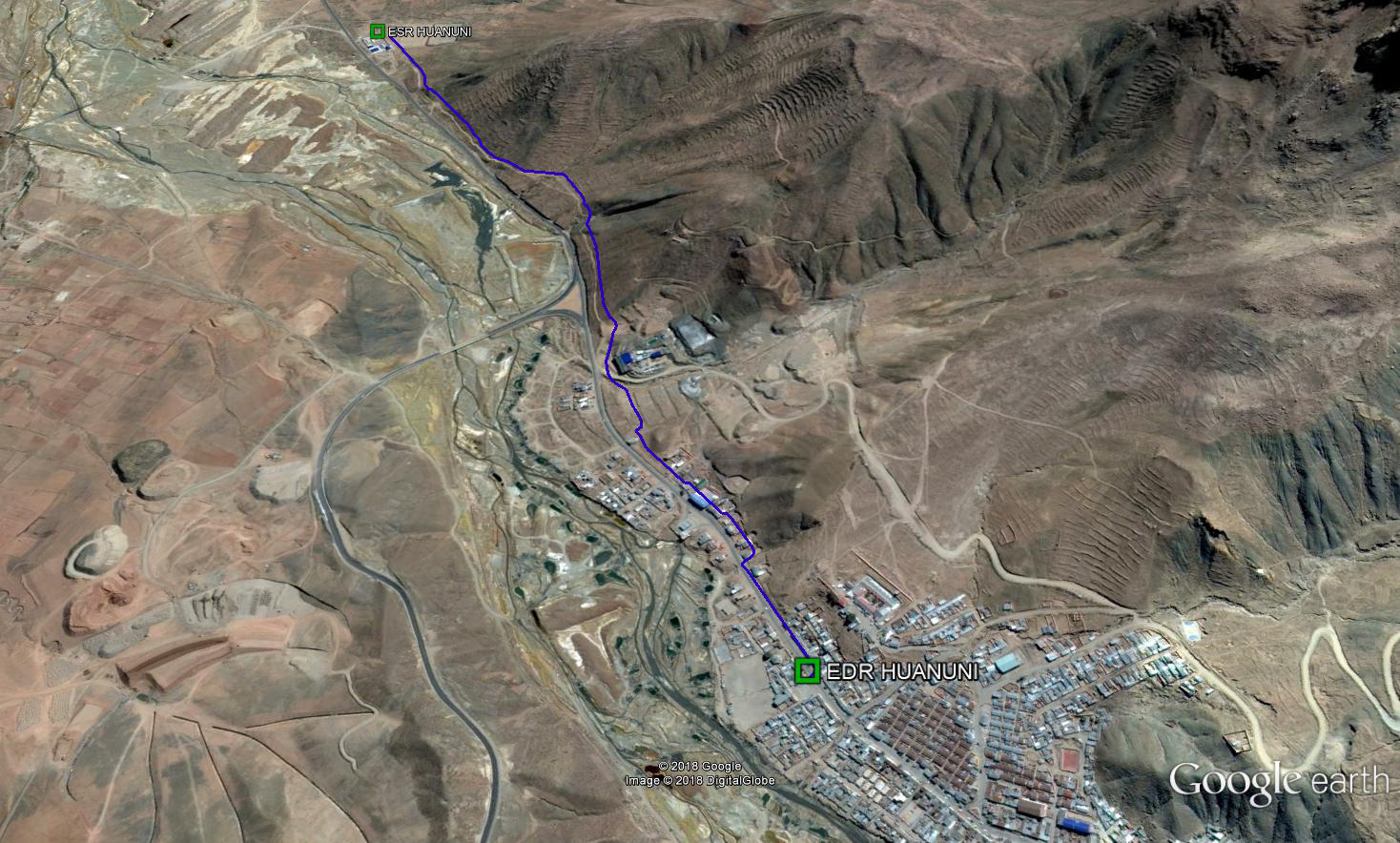 En caso de que no exista una inspección previa programada, las empresas proponentes podrán realizar por su propia cuenta la inspección y verificación del lugar, entorno y condiciones donde se realizará la obra antes de la presentación de propuestas. En caso de que no exista una inspección previa programada, las empresas proponentes podrán realizar por su propia cuenta la inspección y verificación del lugar, entorno y condiciones donde se realizará la obra antes de la presentación de propuestas. DETALLEDATO MunicipioLLALLAGUA Y UNCIADistrito municipal8 y 6OTB/zona /UVPoblación de LLALLAGUA - UNCIA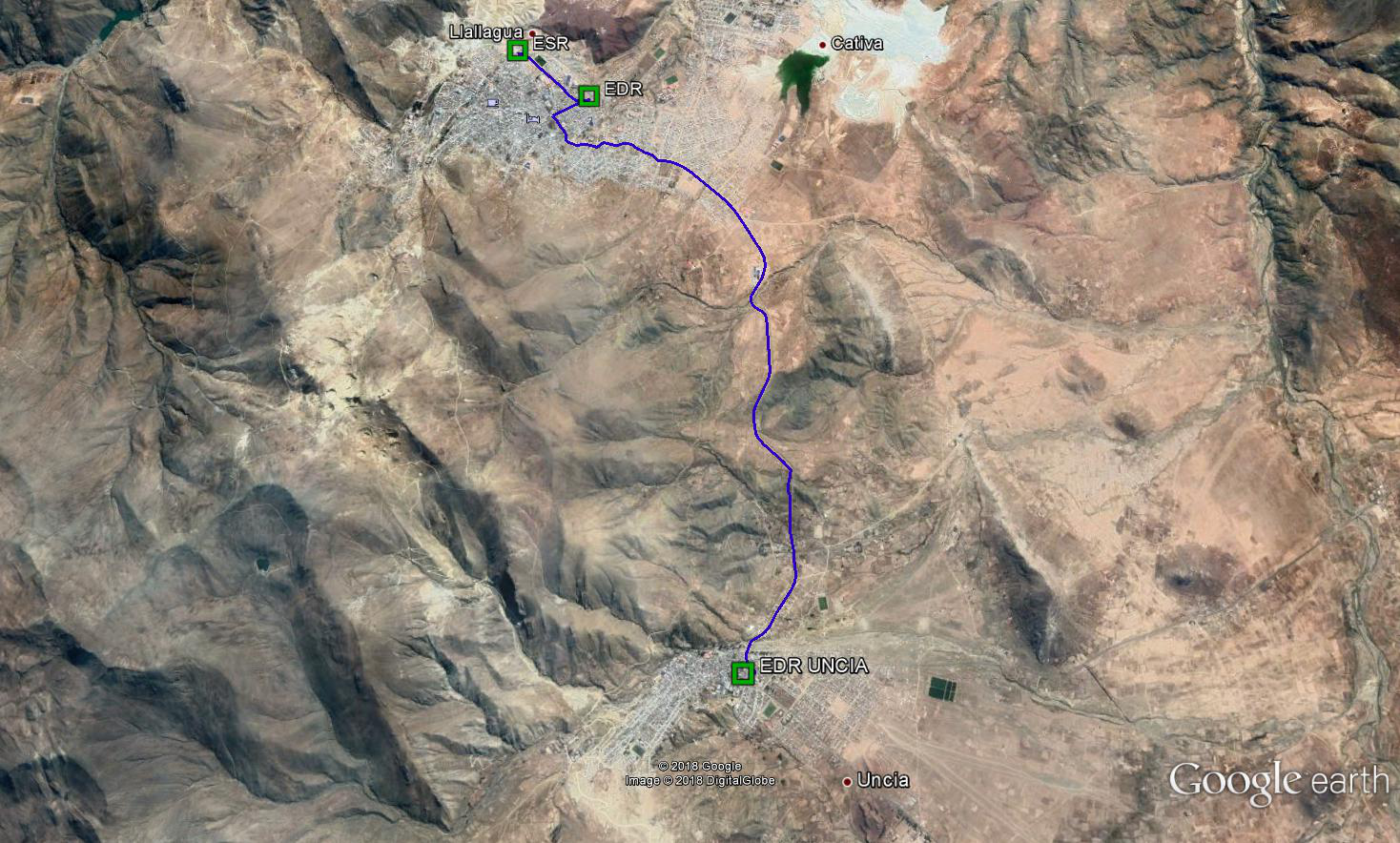 En caso de que no exista una inspección previa programada, las empresas proponentes podrán realizar por su propia cuenta la inspección y verificación del lugar, entorno y condiciones donde se realizará la obra antes de la presentación de propuestas. En caso de que no exista una inspección previa programada, las empresas proponentes podrán realizar por su propia cuenta la inspección y verificación del lugar, entorno y condiciones donde se realizará la obra antes de la presentación de propuestas. DETALLEDATO MunicipioORURODistrito municipalD1OTB/zona /UVCENTRAL-ESTE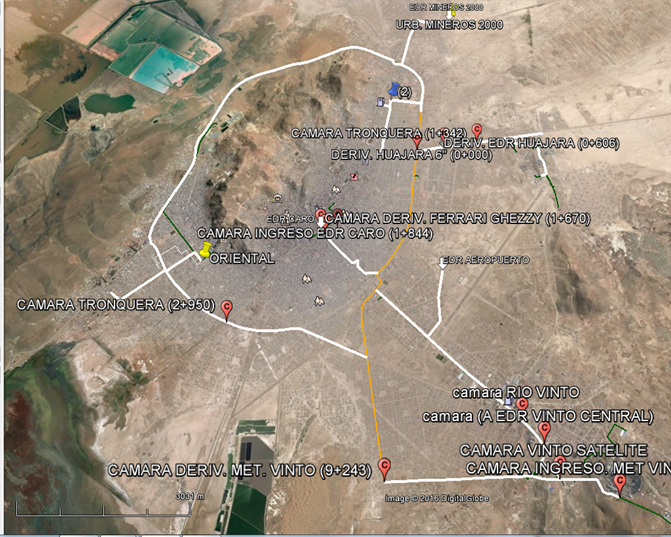 En caso de que no exista una inspección previa programada, las empresas proponentes podrán realizar por su propia cuenta la inspección y verificación del lugar, entorno y condiciones donde se realizará la obra antes de la presentación de propuestas. En caso de que no exista una inspección previa programada, las empresas proponentes podrán realizar por su propia cuenta la inspección y verificación del lugar, entorno y condiciones donde se realizará la obra antes de la presentación de propuestas. DESCRIPCIÓN DEL OBJETO DE CONTRATACIÓNPLAZO DE EJECUCION[Días Calendario]MANTENIMIENTO DE CAMARAS DE VALVULAS EN RED PRIMARIA-DROR35OBRAS CIVILESOBRAS CIVILESOBRAS CIVILESOBRAS CIVILESN°DESCRIPCION DEL ÍTEM UNIDCANTIDAD1INSTALACION DE FAENAS , PROVISION Y COLOCADO DE LETREROS DE OBRA		GLB12MOVILIZACION Y DESMOVILIZACION DE EQUIPO,MATERIAL,HERRAMIENTAS Y PERSONALGLB13RECONSTRUCCION DE CAMARA (ANEXO 1 INCISO 3.1. Y 3.2)		GLB14ELABORACION DE  PLANOS AS-BUILT		GLB15LIMPIEZA Y RETIRO DE ESCOMBROS 		GLB16ELABORACION  DATA BOOK		GLB1OBRAS MECANICASOBRAS MECANICASOBRAS MECANICASOBRAS MECANICASN°DESCRIPCION DEL ÍTEMUNIDCANTIDAD7CAMBIO DE BISAGRA DE TAPA METALICA		KIT238IMPLEMENTACION DE DUCTOS DE VENTILACION		M149REPARACION DE ESCALERA (PINTADO)		KIT1410IMPLEMENTACION DE TAPA METALICA		PZA111LIMPIEZA Y REVESTIMIENTO DE JUNTAS C/ MANTA TERMOCONTRAIBLE DN4 SIN/PROVISION		JUNTA1312LIMPIEZA Y REVESTIMIENTO DE JUNTAS C/ MANTA TERMOCONTRAIBLE DN8 SIN/PROVISION		JUNTA113CAMBIO DE VALVULA DE 8 PLG		PZA114PRUEBA HIDROSTATICA (HERMETICIDAD Y SELLO) PARA VALVULA DN 8"		PZA1PERMANENTEPERMANENTEPERMANENTEPERMANENTEN°DESCRIPCIÓNCANTIDADUNIDAD1 Camioneta de Transporte 1PZA 2 Camión de transporte 1PZA 3 Mescladora de cemento 1 PZA4 Generador de Energía Eléctrica1  PZA5 cámara fotográfica 1PZA 6 Detector de metano 1 EQUIPO7 Extintor de fuego 2 EQUIPO8Camión Grúa Mediano1PZA9Alienador de bridas1EQUIPO10Bomba de agua1EQUIPO11Separador de bridas1EQUIPO12Taladro1PZA13Vibradora de H°1PZA14GPS de alta resolución (rtk)1EQUIPO15Máquina de soldar1EQUIPO16Volqueta1PZA.Los equipos listados podrán ser requeridos por la supervisión en función a los requerimientos de la obra.Los equipos listados podrán ser requeridos por la supervisión en función a los requerimientos de la obra.Los equipos listados podrán ser requeridos por la supervisión en función a los requerimientos de la obra.Los equipos listados podrán ser requeridos por la supervisión en función a los requerimientos de la obra.N°CARGOFORMACIÓNNUMERO DE PERSONAS 1chofer-12albañil-13Ayudante albañil-14peón-15Mecánico-16soldador-17Ayudante mecánico-18Encofrador -19Dibujante planos As builtBachiller, técnico, egresado o formación superior con al menos un curso concluido en el manejo del programa autocad110Supervisor o Coordinador de SMSAnexo 4, Profesional especializado en Seguridad Industrial111Monitor de SMSAnexo 4, cláusula de seguridad y salud ocupacional1N°FORMACIÓNCARGO A DESEMPEÑARCANTIDAD REQUERIDAEXPERIENCIACARGOS SIMILARES3LICENCIADO O INGENIERO CON TÍTULO EN PROVISIÓN NACIONAL:CIVIL MECÁNICOELECTROMECÁNICOINDUSTRIALPETROLEROARQUITECTOCONSTRUCTOR CIVILOTRAS INGENIERÍAS RELACIONADAS AL ÁREA DE  HIDROCARBUROS, SIEMPRE Y CUANDO DEMUESTRE EXPERIENCIA RELACIONADA AL CARGO A DESEMPEÑAR.OTRAS INGENIERÍAS RELACIONADAS AL ÁREA DE CIENCIAS Y TECNOLOGIA, SIEMPRE Y CUANDO DEMUESTRE EXPERIENCIA RELACIONADA AL CARGO A DESEMPEÑAR.RESIDENTE  DE OBRA1ESPECIFICA: UNA VEZ EL PRECIO REFERENCIAL (COMPUTADO A PARTIR DE LA EMISIÓN DEL TÍTULO /DIPLOMA ACADÉMICO) EN CARGO DEFINIDO O SIMILARES EN OBRAS SIMILARES (*)FISCAL DE OBRASUPERVISOR DE OBRASUPERINTENDENTE DE OBRADIRECTOR  DE OBRARESIDENTE DE OBRA INSPECTOR DE OBRA MOTIVO DE LA MULTAMULTAPor incumplimiento en el Plazo de Ejecución de la Obra.1%  del monto total del contrato original por cada día de retrasoPor cambio del personal clave0,50 % del monto total del contrato originalPor llamada de atención A la primera llamada de atención, 1 % del monto total del contrato original.A la segunda llamada de atención, 2 % del monto total del contrato original.